V 2 – Blitze im ReagenzglasMaterialien: 				Reagenzglas, StativChemikalien:				Propanol, konz. Schwefelsäure, KaliumpermanganatDurchführung: 	In einem RG werden 5 mL Propanol mit 5 mL konz. Schwefelsäure unterschichtet. Das RG wird an einem Stativ befestigt und in einen dunklen Raum gestellt. Danach wird ein wenig Kaliumpermanganat hinzugegeben. Zum Abbrechen der Reaktion wird die Lösung in ein mit Wasser gefülltes Becherglas gegeben.Beobachtung:	Die Kaliumpermanganatkristalle sinken zur Phasengrenze zwischen Propanol und Schwefelsäure und es setzt eine Gasentwicklung ein. Nach einiger Zeit ist in der unteren Phase eine Farbveränderung von farblos nach violett zu beobachten und an der Phasengrenze sind kleine Lichtblitze zu sehen. Die Lösung wird warm. Nach einiger Zeit bildet sich an der Schichtgrenze ein brauner Feststoff.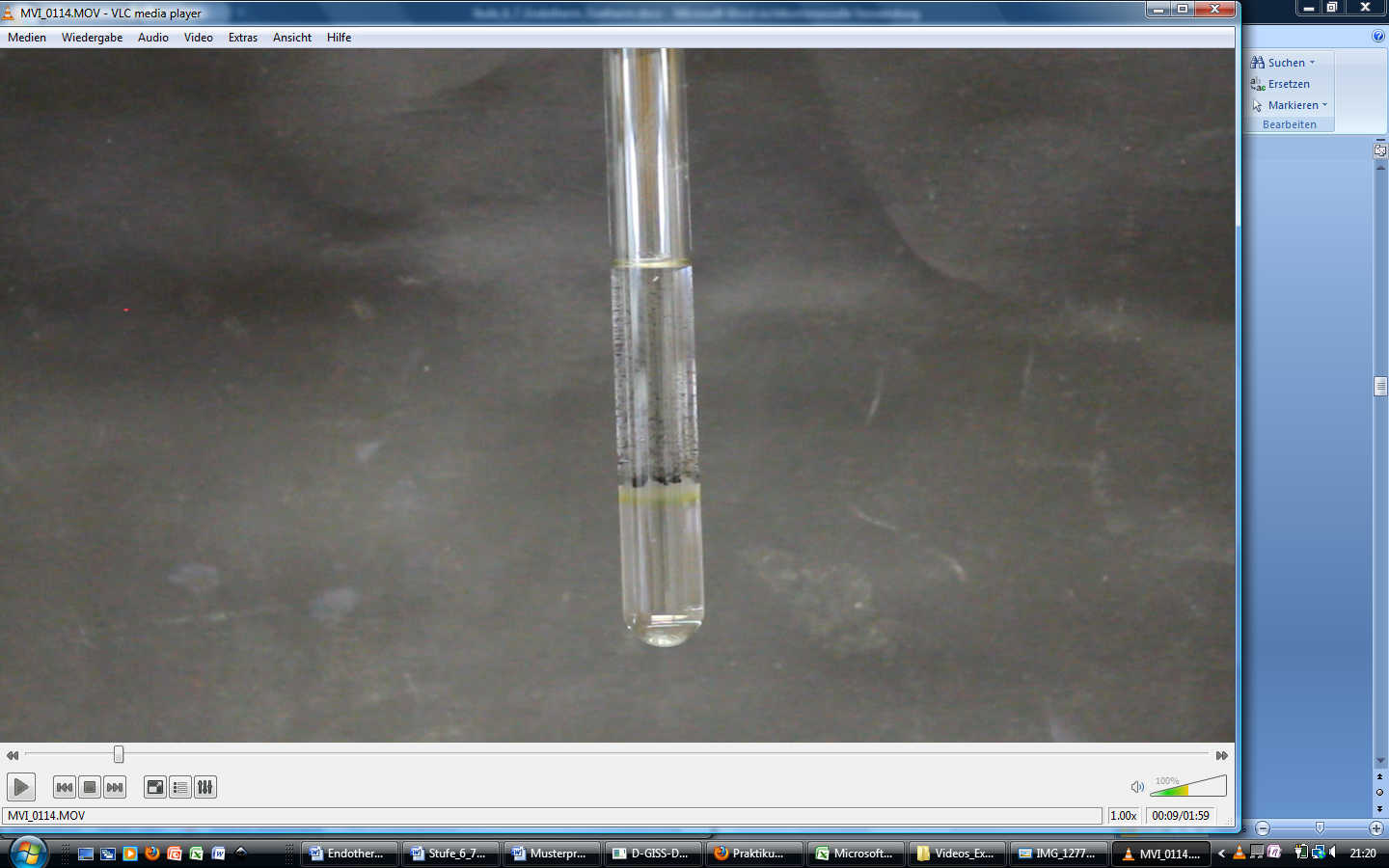 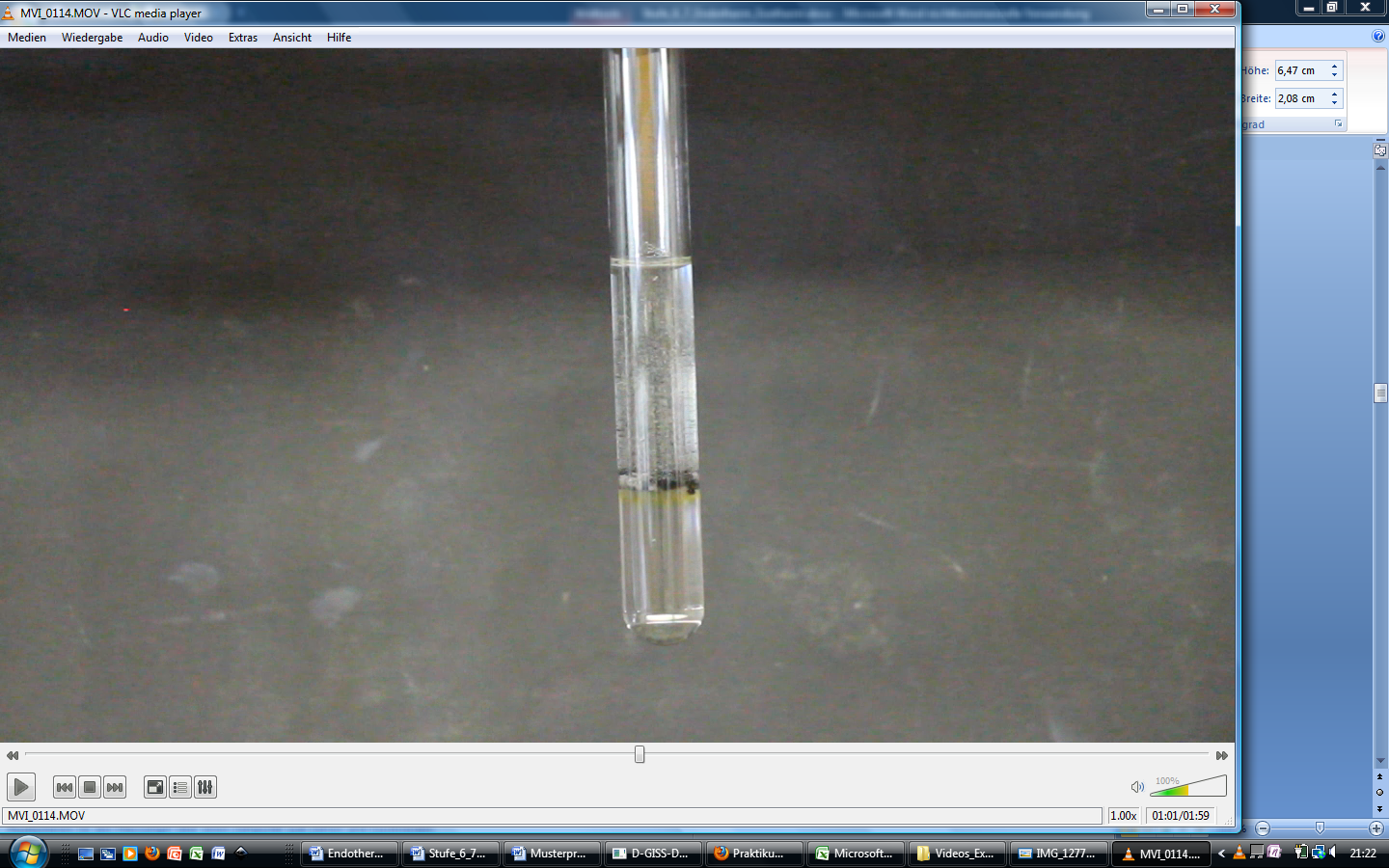 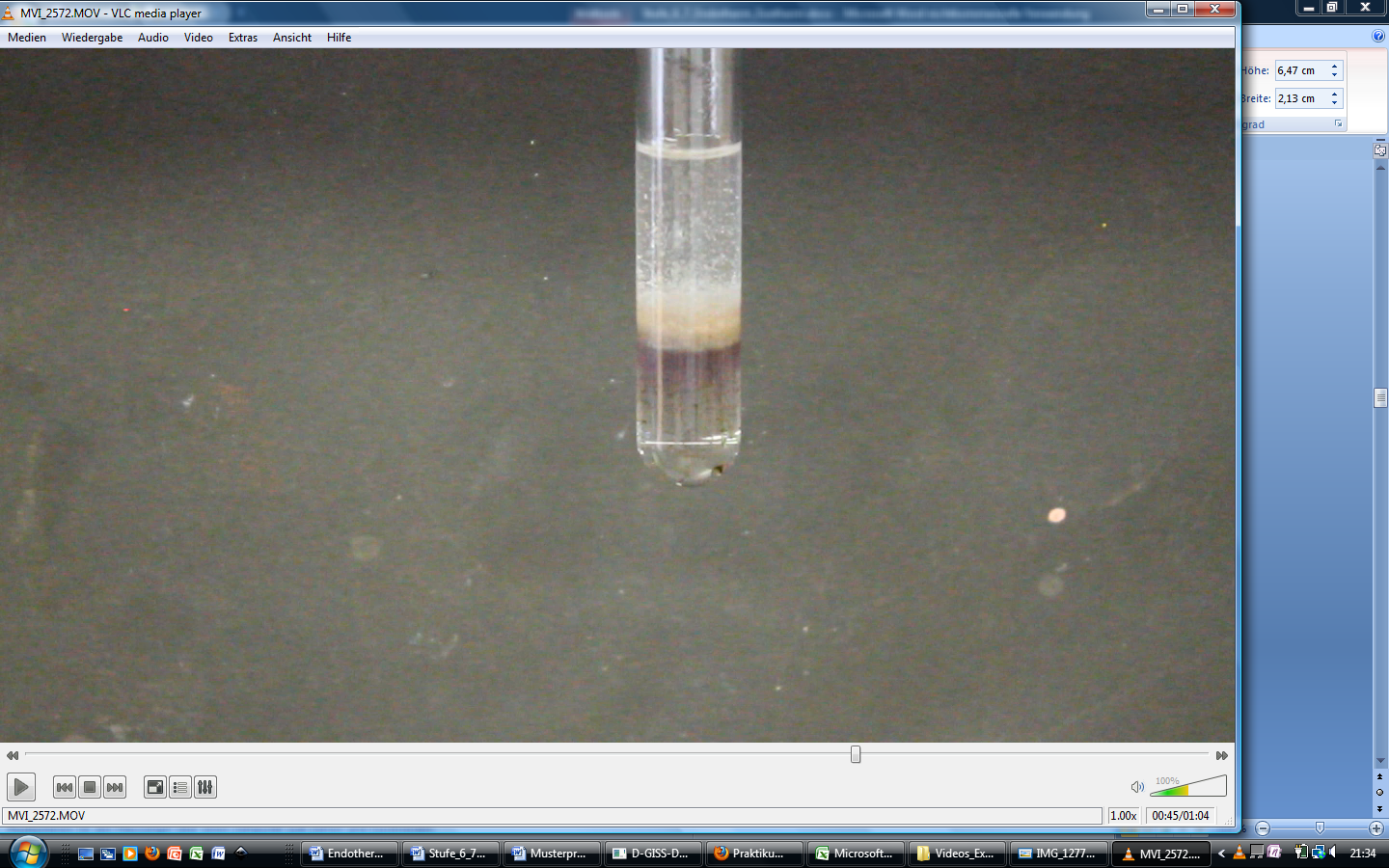 Abb. 2 -  Reaktion von Kaliumpermanganat mit konz. Schwefelsäure und Propanol im zeitlichen Verlauf (von links nach rechts).Deutung:			Bei der Reaktion des Permanganats mit Schwefelsäure entsteht Manganheptoxid, welches, wenn es in Kontakt mit Alkohol kommt, explosionsartig in einer exothermen Reaktion zu Braunstein und Sauerstoff zerfällt.			2 Mn2O7 (l)  4 MnO2 (s) +3 O2 (g)Entsorgung: 				Die Lösungen sind im Säure-Base-Behälter zu entsorgen.Literatur:	H. Schmidtkunz, W. Rentzsch, Chemische Freihandversuche, kleine Versuche mit großer Wirkung, Band 1, Aulis Verlag (2011), S. 65GefahrenstoffeGefahrenstoffeGefahrenstoffeGefahrenstoffeGefahrenstoffeGefahrenstoffeGefahrenstoffeGefahrenstoffeGefahrenstoffePropanolPropanolPropanolH: 225, 318, 336H: 225, 318, 336H: 225, 318, 336P: 210, 233, 305+351+338, 313, 280P: 210, 233, 305+351+338, 313, 280P: 210, 233, 305+351+338, 313, 280Konz. SchwefelsäureKonz. SchwefelsäureKonz. SchwefelsäureH: 314, 290H: 314, 290H: 314, 290P: 280, 301+330+331, 305+351+338, 309, 310P: 280, 301+330+331, 305+351+338, 309, 310P: 280, 301+330+331, 305+351+338, 309, 310KaliumpermanganatKaliumpermanganatKaliumpermanganatH: 272, 302, 410H: 272, 302, 410H: 272, 302, 410P: 210, 273P: 210, 273P: 210, 273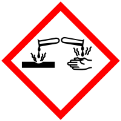 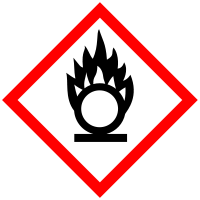 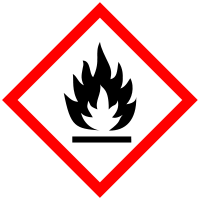 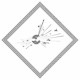 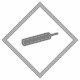 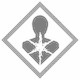 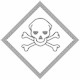 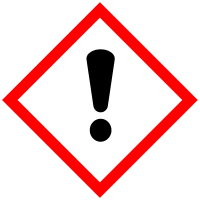 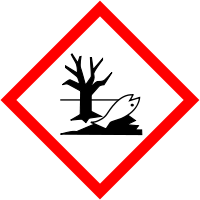 